BARBERTON SPORTS HALL OF FAMEP.O. Box 214		Barberton   Ohio   44203	Rob Culbertson - PresidentJune 2023:Wow how time flies! It doesn’t seem possible, but the Barberton Sports Hall of Fame will be celebrating its 45th anniversary this year. Thank you to everyone who have blessed us with their time and efforts in order to build such an outstanding organization.Greetings to the current members, prospective new members, previous advertisers and prospective new advertisers.Thank you for your continued support of the BSHOF. We are looking forward to this year’s BSHOF induction banquet. We would like to thank you for your continued support of the BSHOF. Your efforts on are behalf are greatly appreciated. We will be celebrating the class of 2023!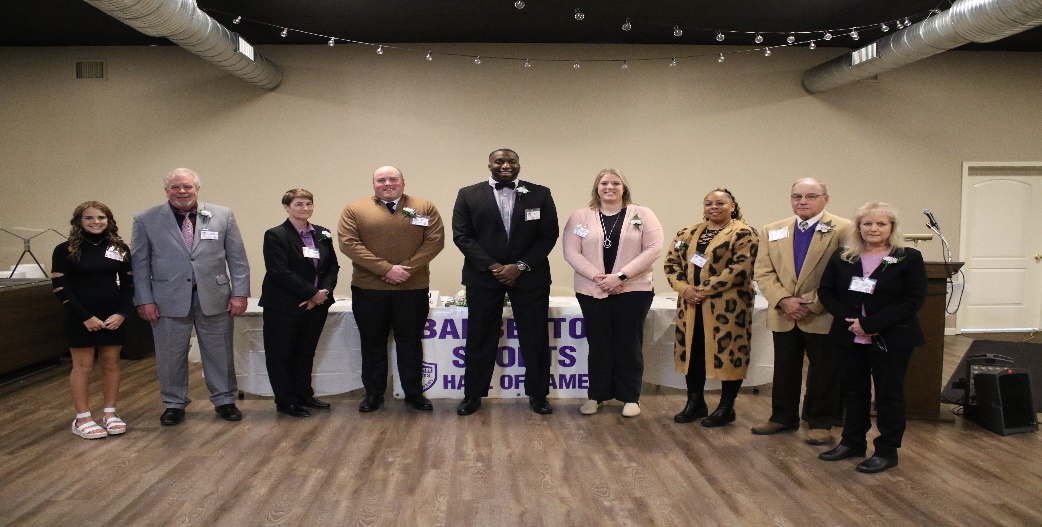 The BSHOF Class of 2022: Charlee Winebrenner & Rob Winebrenner (representing Justin Winebrenner), Anne- Marie Anderson, Ryan Breon, Garrett Sims, Mary Stockdale Miller, Asia Triplett, David Kapes, Kim OkolishWe would like to congratulate and are excited to announce the Barberton Sports Hall of Fame inductees for the class of 2023. The members of the 2023 class include the following:Herman Dunwald- FootballJason Morr- WrestlingJacob North- BasketballMike Pokopac- BaseballTodd Sabol- SoccerJim Smart- BasketballPat Herold- O.C. Barber AwardI. A. Building- President’s AwardIN MEMORIUM: We would like to remember two of BSHOF members who passed away the past year. Please remember Elwood Palmer and Rudy Sharkey.   	BSHOF INDUCTION BANQUET INFORMATIONThe 2023 BSHOF Induction ceremony will be held at the Al’s Meats Banquet Facility on Wednesday November 22, 2023, with cocktails at 5:30 PM, followed by dinner at 6:30. Tickets are available for this event. Ticket prices are $50.00 for adults and $20.00 for children. Banquet and ticket information can be found in the newsletter. BSHOF MEMBERSHIP & INDUCTION BANQUET INFORMATION      2023-2024 DUES (July 1 through June 30 each year)              ______ Single Membership				$10.00              ______ Single Patron Membership		$15.00              ______ Couple Membership			$20.00              ______ Couple Patron Membership		$25.00              ______ Donation				$_____                             TOTAL    ___________________Banquet Tickets 2023 (On the back of this page, please include each person attending, DEADLINE is November 15, 2023)             ______ Single Ticket @ $50.00 per ticket	$_____             ______ 8 Place Table @ $350.00 per table	$_____Here to Honor: _________________, all or: __________________________ Herman Dunwald		______ Jim Smart______ Jason Morr			______ Pat Herold______ Jacob North			______ I. A. Building	______ Mike Pokopac		______ Todd SabolPlace me at a table with ______________________ if possible.2023 PROGRAM ADVERTISING: Must be in by October 1, 2023 to be included in the program.          _______ 1/8 Page		$50.00          _______ ½ Page		$100.00          _______ 1 Page		$150.00          _______ Continue ad in present form          _______ Make the changes herein provided          _______ New ad- setup enclosed		TOTAL: $________Make checks payable to: Barberton Sports Hall of Fame, P.O. Box #214, Barberton, Ohio   44203Company ____________________		Person __________________Address _________________________________________________                _________________________________________________Signed ______________________		Date ____________________BSHOF USE: Check # ___________		Deposit date _____________